3. sz. melléklet 	2018/2019. TANÉVIATLÉTIKA DIÁKOLIMPIA ORSZÁGOS DÖNTŐ	Székesfehérvár, 2019. május 25-31.S Z Á L L Á S – É T K E Z É S    M E G R E N D E L Ő A szállás és étkezési igényeiket, a megrendelő részletes kitöltésével Kiszely Imréné, szállás és étkezés felelős részére az alábbi e-mail címre visszaküldeni szíveskedjenek: fmdsz@fejer-diaksport.huV.,VI. korcsoport: 2019. május 20. (hétfő) 12.00 óráigII., III., IV. korcsoport: 2019. május 23. (csütörtök) 12.00 óráigIskola neve: ....................................................................................................................................................................Pontos címe: ..................................................................................................................................................................E-mail címe: ....................................................................................................................................................................Testnevelő/kísérő neve: ................................................................................................................................................Testnevelő/kísérő mobilszáma:  ...................................................................................................................................Testnevelő/kísérő e-mail címe:  ....................................................................................................................................Számlázási név: ............................................................................................................................................................. Cím: .................................................................................................................................................................................Adószám: ........................................................................................................................................................................Érkezés:  Saját autóbusszal   Vonattal	   Távolsági busszal     SzemélygépkocsikkalÉrkezés várható időpontja: .......................................Az MDSZ kizárólag a többnapos versenyek esetében biztosít szálláslehetőséget a Diákolimpia résztvevők számára.Az esélyegyenlőség biztosítása érdekében azon egyéni versenyzők és váltócsapatok részére, akik iskolájának székhelye 300 km-nél távolabb helyezkedik el Székesfehérvártól (Google térkép alapján az iskola pontos címe, valamint a versenyhelyszín pontos címe közötti legrövidebb távolság kerül figyelembevételre), írásos kérelem alapján a verseny előtti éjszakára szállást a Magyar Diáksport Szövetség biztosítja. Továbbá azon versenyzők esetében, akik két egymás követő napon versenyeznek, a versenyző és a kísérője számára a két nap közötti szállást biztosítjuk.Kizárólag az arra jogosult diáksportolók és hivatalos megbízólevéllel rendelkező 1 fő felnőtt kísérő és 1 fő gépkocsivezető részére (az előzetes megrendelés alapján). Szálláshelyek: József Attila Kollégium (8000 Székesfehérvár, Széchenyi u. 13.)Nemes Nagy Ágnes Kollégium (8000 Székesfehérvár, Gyümölcs u. 13.)SZFSZC Váci Mihály Ipari Szakgimnáziuma, Szakközépiskolája és Kollégiuma (8000 Székesfehérvár, Berényi út 105)Székesfehérvári SZC Árpád Szakgimnáziuma, Szakközépiskolája és Kollégiuma (8000 Székesfehérvár, Seregélyesi út 88-90.)A szállás pontos címéről a megrendelők beérkezése után visszajelzést küldünk! Felhívjuk a résztvevők figyelmét, hogy a szálláshelyek korlátozottsága miatt, kizárólag az arra jogosultaknak tudunk 1 éjszakára szálláshelyet biztosítani!Határidő utáni megrendelést nem áll módunkban elfogadni!A köznevelési intézmény csapata részére megrendelem a szállást és az étkezést a székesfehérvári országos döntő idejére az alábbiak szerint.V-VI. kcs. részére:2019. május 25. szombat:Étkezés:                                                      Szállás:				                          Sportoló:  ....................... ....fiú  .........................   leány			                                        Kísérő:  .............................  férfi  ........................   nőVacsora: ..................... Fő			           Gépkocsivezető: ................ férfi  ........................   nő2019. május 26. vasárnap Étkezés:Reggeli:  ..................... Fő			III. kcs. részére2019. május 27. hétfő 	                            Szállás:Étkezés					Sportoló:  .........................fiú  ...........................leány					Kísérő: ............................ férfi  ......................... nőVacsora:  .................... Fő			Gépkocsivezető:.............. férfi  ......................... nő2019. május 28. kedd Étkezés:Reggeli:  ..................... Fő			IV. kcs. részére:2019. május 30. csütörtök                             Szállás:Étkezés:	                                                         Sportoló:  .............................fiú  ...........................leány					 Kísérő: ............................... férfi  ......................... nőVacsora:  .................... Fő			 Gépkocsivezető:................. férfi  ......................... nő	.2019. május 31. péntek Étkezés:					Reggeli:  ..................... Fő			Kérjük, hogy az ételallergiát itt jelezze!: 	Étkezés:Az étkezés a Nemes Nagy Ágnes Kollégium éttermében biztosított. (8000 Székesfehérvár, Gyümölcs u. 13.)Az étkezési költségeket a csapatok maguk viselik!A verseny helyszínén büfé üzemel! Napi menü fogyasztására itt lesz lehetőség!Az étkezés költsége és étkezési időpontok a Kollégiumban:Reggeli:	              1.000.- Ft/fő	07.00-08.30 óráigVacsora (meleg): 	1.200.- Ft/fő	18.00-19.30 óráigA megrendelt étkezést, minden esetben ki kell fizetni. (igénybe vételtől függetlenül) Étkezési díjak befizetési módja: Az étkezési díjak befizetési módja: KÉSZPÉNZZEL, vagy UTÓLAGOS ÁTUTALÁSSAL! (Az étkeztető cég a számlát mindkét esetben csak utólagosan tudja kiállítani és megküldeni a megadott címre)Az átutalásnál a MEGJEGYZÉS ROVATBA AZ ISKOLA ÉS A TELEPÜLÉS NEVÉT FEL KELL TÜNTETNI!Alulírott, a megrendelést megküldő oktatási intézmény igazgatója kötelezettséget vállalok arra, hogy a megrendelt étkezést,KÉSZPÉNZBEN vagy ÁTUTALÁSSAL (megfelelő aláhúzandó) kifizetjük.Kelt: P.H.             ..................................................                                                             i g a z g a t óTájékoztató a szállásról, versenyhelyszínrőlT É R K É P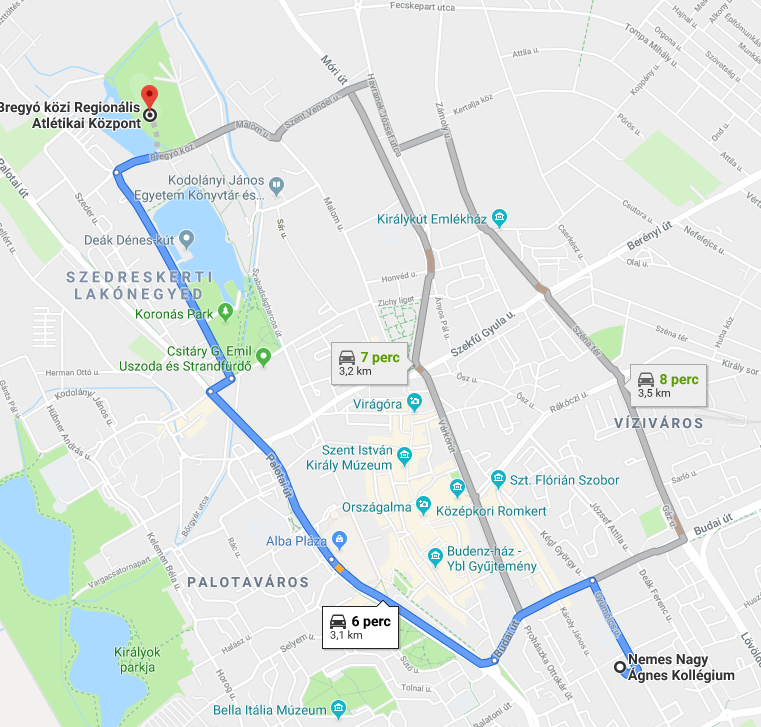 A szállás a verseny helyszínétől kb. 3,2 km-re van. A versenyhelyszínre utazást a résztvevőknek kell megoldani!(saját kisbusz, gépkocsi, helyi járatos autóbusz)A mellékelt térkép a 14-es helyi járatos autóbusz útvonala. „A” megálló (Távirda utca) közel a szálláshelyhez„B” megálló (Szedreskerti lakónegyed-végállomás) közel az atlétika pályához 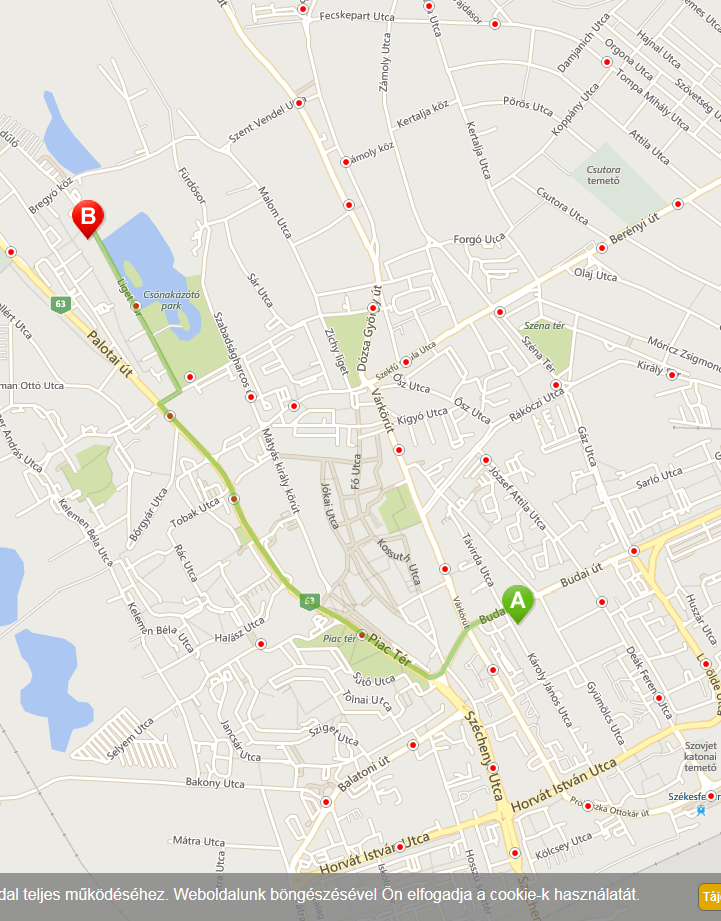 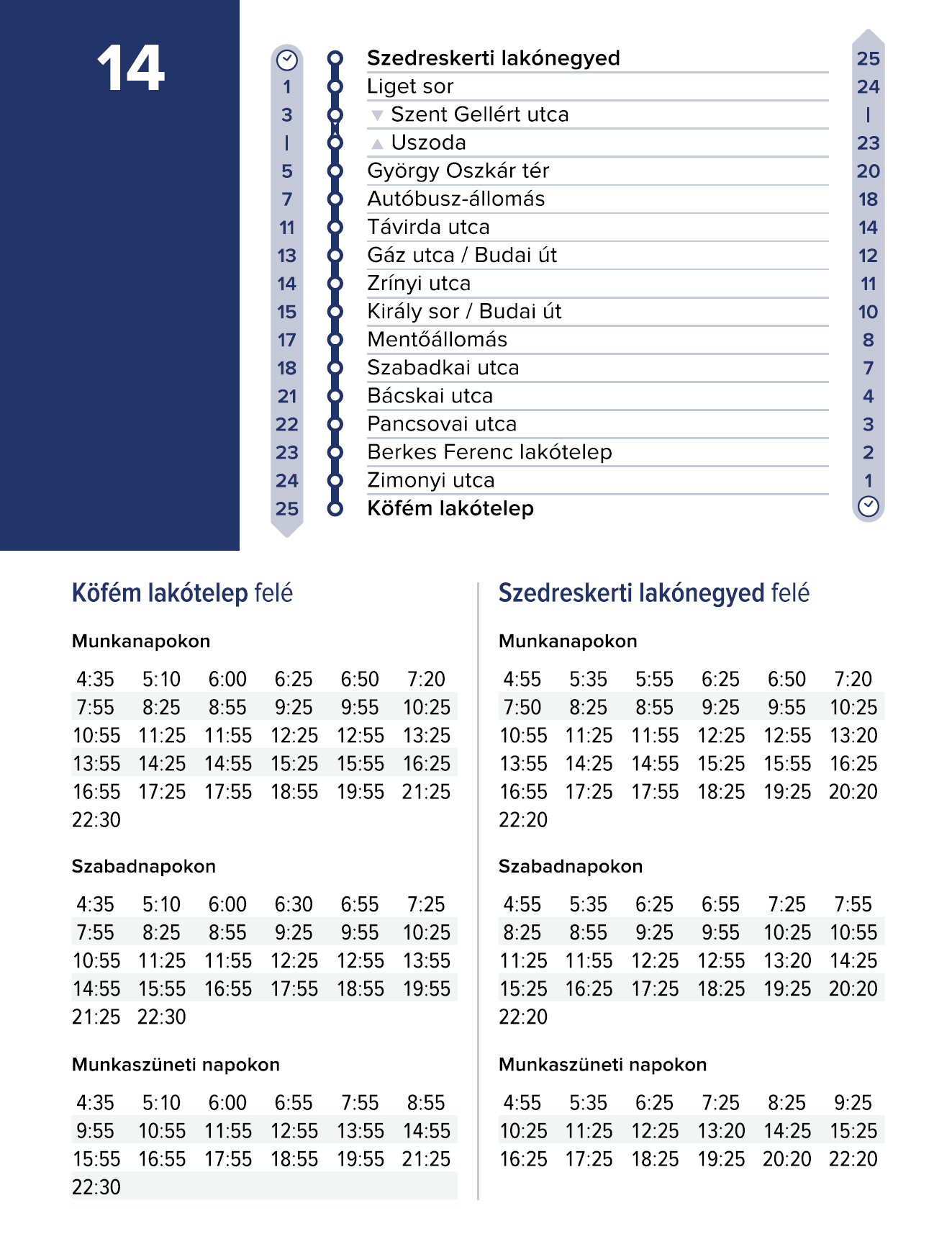 